Background CheckIf you have a Sex Offence, Current DOC client or an Arson conviction please do not apply.  We cannot approve you at this time due to insurance reasons.  Please know you must abide by clean and sober rules and regulations if you accept a room rental. InitialBy signing this Background application, you agree to pay a $25.00 non-refundable fee deducted from you security deposit.  You agree to allow Second Chances LLC to run a background check on you.  You have provided all information accurately.  Note fraudulent applications will not be approved.Signature                                                              Date*Typed signature authorization will be acceptedwww.secondchancesllc.org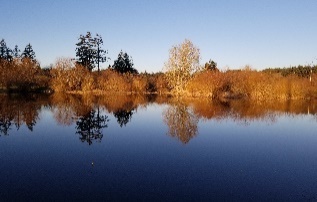 Second Chances LLCFull Name:Date of Birth:Address:Social Security #:Place of Birth:ID or DL #:List Criminal history and evictions: Approved Declined Further Review